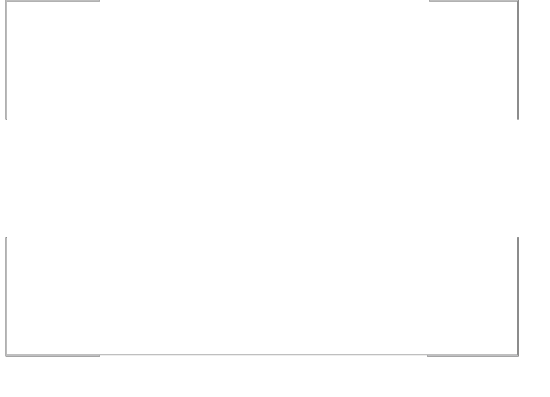 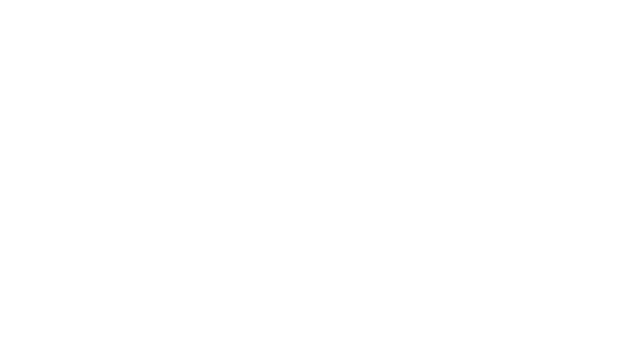 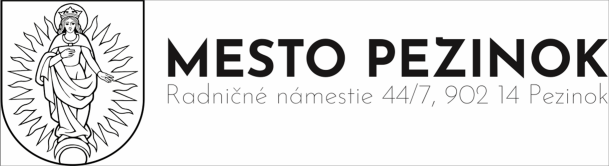 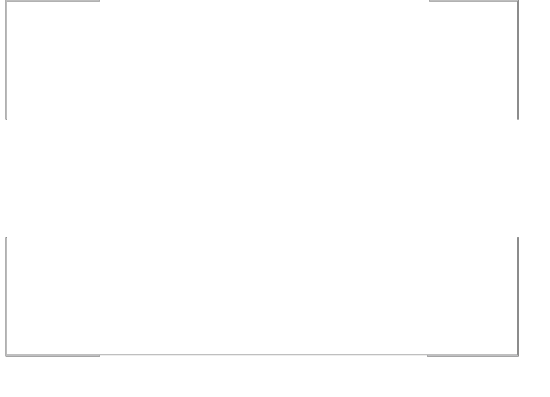 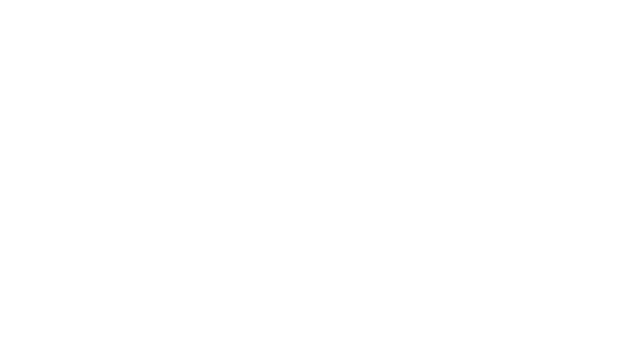 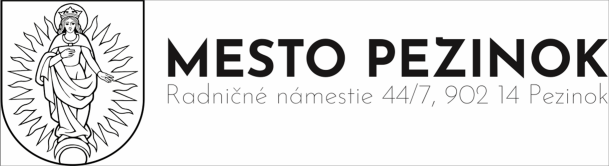 Vec: ŽIADOSŤ O VYDANIE STAVEBNÉHO POVOLENIA v súlade s § 58 zákona č. 50/1976 Zb. o územnom plánovaní a stavebnom poriadku (stavebný zákon) v znení neskorších predpisov a podľa § 8 vyhlášky č. 453/2000 Z. z., ktorou sa vykonávajú niektoré ustanovenia stavebného zákona. Žiadosť o stavebné povolenie obsahuje číslo územného rozhodnutia, ak bolo vydané: ........................................................................................... číslo stavebného povolenia, ak s jedná o zmenu dokončenej stavby: ..................................................................................................................................................................... (1)  Stavebník: meno a priezvisko (názov firmy a IČO):..................................................................................................................................................................... adresa (sídlo): .............................................................................................................................................korešpondenčná adr.: .................................................................................................................................. meno poverenej osoby vo firme: ................................................................................................................kontakt - tel. č., e-mail: ..............................................................................................................................Stavebník: meno a priezvisko (názov firmy a IČO):..................................................................................................................................................................... adresa (sídlo): .............................................................................................................................................korešpondenčná adr.: .................................................................................................................................. meno poverenej osoby: ...............................................................................................................................kontakt - tel. č., e-mail: ..............................................................................................................................ak je stavebníkov/vlastníkov stavby viac, je potrebné doplniť riadky, aby boli vymenovaní všetciSplnomocnená osoba /organizácia meno (názov firmy a IČO): ..................................................................................................................................................................... adresa (sídlo): .............................................................................................................................................korešpondenčná adr.: .................................................................................................................................. meno poverenej osoby: ...............................................................................................................................kontakt - tel. č., e-mail: ..............................................................................................................................názov stavby: .....................................................................................................................................druh a účel stavby: ..............................................................................................................................predpokladaný termín dokončenia stavby a pri dočasnej stavbe dobu jej trvania ............................................................................................................................................................. v členení na stavebné objekty: .............................................................................................................................................................. .............................................................................................................................................................. .............................................................................................................................................................. .............................................................................................................................................................. .............................................................................................................................................................. .............................................................................................................................................................. .............................................................................................................................................................. v prípade viacerých stavebných objektov je potrebné doplniť riadky, aby boli vymenované všetky parcelné čísla a druhy (kultúry) stavebného pozemku s uvedením vlastníckych alebo iných práv podľa katastra nehnuteľností a parcelné čísla susedných pozemkov a susedných stavieb alebo ostatných pozemkov, ktoré sa majú použiť ako stavenisko - miesto stavby a pozemok stavbyulica, obec: .......................................................................................................................................... parcelné číslo 	č. LV, druh pozemku 	vlastník (iné právo) meno, adresa .......................	.................................... 	............................................................................. .......................	.................................... 	............................................................................. .......................	.................................... 	............................................................................. .......................	.................................... 	............................................................................. v prípade viacerých parciel je potrebné doplniť riadky, aby boli uvedené všetky- umiestnenie prípojok inžinierskych sietí parcelné číslo 	č. LV, druh pozemku 	vlastník (iné právo) meno, adresa .......................	.................................... 	............................................................................. .......................	.................................... 	............................................................................. .......................	.................................... 	............................................................................. .......................	.................................... 	............................................................................. v prípade viacerých parciel je potrebné doplniť riadky, aby boli uvedené všetky- ostatné pozemky a susedné stavby, ktoré sa majú použiť ako stavenisko parcelné číslo 	č. LV, druh pozemku 	vlastník (iné právo) meno, adresa .......................	.................................... 	............................................................................. .......................	.................................... 	............................................................................. .......................	.................................... 	............................................................................. .......................	.................................... 	............................................................................. v prípade viacerých parciel je potrebné doplniť riadky, aby boli uvedené všetkymeno, priezvisko (názov) a adresu (sídlo) projektanta meno (názov firmy, IČO):................................................................................................................... adresa (sídlo): ..................................................................................................................................... korešpondenčná adr.: .......................................................................................................................... meno poverenej osoby: .......................................................................................................................kontakt - tel. č., e-mail: .......................................................................................................................stavba sa bude uskutočňovať zhotoviteľom / svojpomocou  (nehodiace sa prečiarknite)dodávateľ / zhotoviteľ stavby:meno (názov, IČO): ................................................................................................................................adresa (sídlo): .........................................................................................................................................dodávateľ / zhotoviteľ bude určený vo výberovom konanísvojpomocne, pod odborným vedením: meno (názov): ........................................................................................................................................ adresa (sídlo): ......................................................................................................................................... zoznam účastníkov stavebného konania, ktorí sú stavebníkovi známi: ..............................................................................................................................................................................................................................................................................................................................................................................................................................................................................................................................................................................................................................................................................................................................................................................................................................................................................................................................................................................................................................................................................................................................................................................................................................................................................................................................................................................................................................................................................K žiadosti o stavebné povolenie sa prikladajú doklady, ktorými stavebník preukazuje, že je vlastníkom pozemku alebo stavby alebo že má k pozemku či stavbe iné právo, ktoré ho oprávňuje zriadiť na pozemku požadovanú stavbu alebo vykonať zmenu stavby, alebo udržiavacie práce na nej, projektová dokumentácia stavby (projekt stavby) vypracovaná oprávnenou osobou v dvoch vyhotoveniach; ak ide o stavby podľa § 45 ods. (6) písm. a) stavebného zákona, postačí dokumentácia vypracovaná osobou s príslušným odborným vzdelaním; náležitosti a rozsah projektu stavby je uvedený v § 9 vyhlášky č. 453/2000 Z.z., ktorou sa vykonávajú niektoré ustanovenia stavebného zákona v znení neskorších predpisov, rozhodnutia, stanoviská, vyjadrenia, súhlasy, posúdenia alebo iné opatrenia dotknutých orgánov štátnej správy a obce, doklady o rokovaniach s účastníkmi stavebného konania, ak sa konali pred podaním žiadosti, ak ide o stavbu uskutočňovanú svojpomocou, vyhlásenie stavebného dozoru alebo kvalifikovanej osoby, že bude zabezpečovať odborné vedenie uskutočňovania stavby (+ fotokópia osvedčenia),  ak ide o stavbu, v ktorej sa má zabudovať jadrové zariadenie, k žiadosti sa pripojí súhlas úradu jadrového dozoru udelený na základe posúdenia bezpečnostnej dokumentácie podľa osobitného predpisu.Ďalšie prílohy: 1. doklad o zaplatení správneho poplatku2. splnomocnenie na zastupovanie v stavebnom konaní (ak žiadosť podáva stavebník prostredníctvom svojho zástupcu) 3. listy vlastníctva a kópiu z katastrálnej mapy – pre stavebné pozemky4. listy vlastníctva susedných nehnuteľností 5. výpis z obch. registra alebo živnostenského registra stavebníka (ak ide o právnickú osobu, alebo osobu podnikajúcu podľa osobitných predpisov) 6. fotokópia právoplatného územného rozhodnutia, ak bolo vydané 7. fotokópia právoplatného stavebného povolenia, ak sa jedná o zmenu dokončenej stavby 9. iné (uviesť): ......................................................................................................................................................................................................................................................................................................................................... .............................................................................................................................................................................................................................................................................................................................................................................................................................................................................................................. .............................................................................................................................................................................................................................................................................................................................................................................................................................................................................................................. .....................................................................................................................................................................Poznámka: Rozsah uvedených dokladov môže byť podľa povahy stavby zúžený, ale i rozšírený o ďalšie doklady a údaje potrebné k vydaniu rozhodnutia. Po preskúmaní predložených dokladov môžu podľa povahy veci vyplynúť požiadavky na doplnenie ďalších údajov a dokladov.Súhlas dotknutej osoby so spracúvaním osobných údajovAko dotknutá osoba v zmysle § 5 písm. n) zákona č. 18/2018 Z. z. o ochrane osobných údajov a o zmene a doplnení niektorých zákonov (ďalej len „zákon č. 18/2018 Z.z.“) poskytujem Mestu Pezinok, so sídlom Radničné námestie č. 7, 902 14 Pezinok, IČO: 00 305 022, ako prevádzkovateľovi súhlas so spracovaním všetkých svojich osobných údajov uvedených v tomto podaní a jeho prílohách vrátane fotokópií osobných dokladov a preukazov, a to za účelom uskutočnenia úradného postupu v zmysle všeobecne záväzných právnych predpisov a /alebo interných predpisov prevádzkovateľa vymedzeného predmetom tohto podania. Zároveň súhlasím, aby tieto osobné údaje boli prevádzkovateľom poskytnuté iným subjektom na území SR, ktoré na základe osobitných právnych predpisov vstupujú do právnych procesov súvisiacich s vybavovaním predmetného podania.V priebehu spracúvania budú osobné údaje zverejnené, sprístupnené a poskytnuté, len ak to ustanovuje všeobecne záväzný právny predpis a/alebo interný predpis prevádzkovateľa a za podmienok v ňom uvedených; oprávnenie zverejnenia sa nevzťahuje na všeobecne použiteľný identifikátor dotknutej osoby podľa osobitného predpisu.Doba platnosti súhlasu sa viaže na dobu trvania preukázateľného účelu spracúvania osobných údajov dotknutej osoby.Zároveň som si vedomý, že poskytnuté osobné údaje budú archivované a likvidované v súlade s platnými právnymi predpismi Slovenskej republiky.Svojím podpisom potvrdzujem, že okrem vyššie uvedených informácií týkajúcich sa poskytnutia osobných údajov, som bol v zmysle § 19 zákona č. 18/2018 Z.z. prevádzkovateľom tiež poučený o:a) skutočnosti, že kontaktné údaje zodpovednej osoby za ochranu osobných údajov u prevádzkovateľa sú zverejnené na webovom sídle prevádzkovateľab) skutočnosti, že ak nejde o poskytnutie osobných údajov na základe a v rozsahu podľa zákona alebo iného všeobecne záväzného právneho predpisu, je poskytnutie dobrovoľné, avšak nevyhnutné pre uskutočnenie úradného postupu prevádzkovateľa za účelom riešenia podaniac) svojich právach dotknutej osoby:- požadovať od prevádzkovateľa prístup k svojim osobným údajom (§21 zákona č. 18/2018 Z.z.)- na opravu osobných údajov (§ 22 zákona č. 18/2018 Z.z.)- na vymazanie osobných údajov a obmedzenie spracovania osobných údajov (§23 a §24 zákona č.18/2018 Z.z.)- na prenosnosť osobných údajov ( § 26 zákona č. 18/2018 Z.z.)- namietať spracúvanie osobných údajov (§ 27 zákona č. 18/2018 Z.z.z)- kedykoľvek svoj súhlas odvolať (§ 14 ods. 3 zákona č. 18/2018 Z.z.), pričom odvolanie súhlasu nemá vplyv na zákonnosť spracúvania vychádzajúceho zo súhlasu pred jeho odvolaním- podať návrh na začatie konania na Úrad na ochranu osobných údajov SR (§100 zákona č.18/2018 Z.z.) Vyhlasujem, že poskytnuté osobné údaje sú pravdivé.v ...........................dňa ...................                                     ...........................................................      meno a podpis stavebníkov   (príp. odtlačok pečiatky)
Poučenie:Žiadosť o stavebné povolenie sa podáva písomne.V zmysle ustanovenia § 19 ods. 1 Správneho poriadku - Podanie možno urobiť písomne v listinnej podobe alebo v elektronickej podobe, alebo ústne do zápisnice. Podanie vo veci samej urobené v elektronickej podobe bez autorizácie podľa osobitného predpisu o elektronickej podobe výkonu verejnej moci treba do troch pracovných dní doplniť v listinnej podobe, v elektronickej podobe autorizované podľa osobitného predpisu o elektronickej podobe výkonu verejnej moci, alebo ústne do zápisnice. Správny orgán na dodatočné doplnenie podania nevyzýva.Pri podávaní žiadosti je potrebné zaplatiť správny poplatok v zmysle prílohy zákona č. 145/1995 Z.z. o správ-nych poplatkoch v znení neskorších predpisov (viď nižšie). Doklad o zaplatení správneho poplatku musí byť súčasťou žiadosti.Položka 60Žiadosť o stavebné povolenie alebo na zmeny dokončených stavieb (nadstavba, prístavba) a na zmeny stavieb pred dokončením (za každú samostatnú stavbu)a) na stavby na bývanie1. na stavbu rodinného domu 					  				 50 eur2. na stavbu bytového domu 									           200 eurb) na stavby na individuálnu rekreáciu, napríklad chaty, rekreačné domy alebo na zmeny dokončených stavieb (nadstavba, prístavba) a na zmeny týchto stavieb pred dokončením 1. ak zastavaná plocha nepresahuje 25 m² 								25 eur 2. ak zastavaná plocha presahuje 25 m²  								50 eur c) na stavebné úpravy dokončených stavieb vyžadujúce stavebné povolenie 1. rodinných domov a stavieb na individuálnu rekreáciu 						35 eur 2. bytových domov 										          100 eur d) na stavby, ktoré sú súčasťou alebo príslušenstvom rodinných domov alebo stavieb na individuálnu rekreáciu 1. garáže s jedným alebo dvoma miestami 								30 eur 2. na prípojky na existujúcu verejnú rozvodnú sieť 							30 eur 3. na vodné stavby, napr. studne, vsaky nad 5 m², malé čistiarne, odpadových vôd, jazierka        30 eur 4. na spevnené plochy a parkoviská 									30 eur 5. na stavby s doplnkovou funkciou k týmto stavbám, napríklad letné kuchyne, bazény, sklady 	30 eur e) na stavby, ktoré sú súčasťou alebo príslušenstvom k bytovým domom a ostatným budovám 1. garáže s jedným alebo dvoma miestami 								50 eur 2. na prípojky na existujúcu verejnú rozvodnú sieť 							50 eur 3. na vodné stavby, napríklad studne, vsaky nad 5 m², malé čistiarne odpadových vôd, jazierka 	50 eur 4. na spevnené plochy a parkoviská 									50 eur5. na stavby s doplnkovou funkciou, napríklad prístrešky, sklady 					50 eur f) na  zmeny  dokončených  stavieb  a na  zmeny  týchto  stavieb  pred  dokončením  podľa  písmen d) a e) 	20 eur g) na ostatné neuvedené stavby a na zmeny týchto dokončených stavieb a na zmeny stavieb pred dokončením pri predpokladanom rozpočtovom nákladedo 50 000 eur vrátane 									         100 eur nad 50 000 eur do 100 000 eur vrátane 							         200 eur nad 100 000 eur do 500 000 eur vrátane 							         400 eur nad 500 000 eur do 1 000 000 eur vrátane 						         600 eur nad 1 000 000 eur do 10 000 000 eur vrátane 						         800 eur nad 10 000 000 eur 									      1 000 eurh) na stavby dočasných objektov zariadení staveniska, ak sa vydáva samostatné stavebné povolenie na stavby 												50 eurna reklamnú stavbu, na ktorej najväčšia informačná plocha má veľkosť od 3 m2 do 20 m2	60 eurna reklamnú stavbu, na ktorej najväčšia informačná plocha je väčšia ako 20 m2  	          150 eurOslobodenie1. Od poplatku za vydanie stavebného povolenia na zmeny dokončených stavieb na bývanie sú oslobodení držitelia preukazu fyzickej osoby s ťažkým zdravotným postihnutím alebo preukazu fyzickej osoby s ťažkým zdravotným postihnutím so sprievodcom. 2. Od poplatku podľa tejto položky sú oslobodení poskytovatelia sociálnych služieb, ktorí neposkytujú sociálne služby s cieľom dosiahnuť zisk za podmienok ustanovených osobitným zákonom, osvetové strediská, hvezdárne, planetáriá, knižnice, múzeá, galérie, divadlá, ktorých zriaďovateľom je štát alebo vyšší územný celok, a profesionálne hudobné inštitúcie, ktorých zriaďovateľom je štát alebo vyšší územný celok. 3. Od poplatku za vydanie stavebného povolenia podľa písmena g) tejto položky je oslobodená Národná diaľničná spoločnosť, a. s. Poznámky 1. Ak stavebné povolenie zahŕňa stavbu viacerých samostatných objektov, vyberie sa súhrnný poplatok za všetky samostatné objekty uvedené v stavebnom povolení okrem prípojok [písmená a) a b)]. 2. Hotelové a iné ubytovacie zariadenia sa posudzujú ako nebytová výstavba.3. Garáže s viac ako dvoma miestami sa posudzujú ako samostatné stavby.4. Podľa tejto položky spoplatňujú stavebné povolenia stavebné úrady, špeciálne stavebné úrady, vojenské a iné stavebné úrady podľa ustanovení § 117, 120 a 121 zákona č. 50/1976 Zb. o územnom plánovaní a stavebnom poriadku (stavebný zákon) v znení neskorších predpisov.Platbu je možné vykonať na pokladni MsÚ Pezinok alebo prevodom na účet. Platba kolkom nie je možná. Prevod je možné vykonať na:číslo účtu: SK02 5600 0000 0066 0200 6001; VS: 7000000000; správa pre prijímateľa: stavebny urad meno žiadateľa. 